MĚSTO KUTNÁ HORA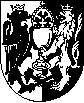 Havlíčkovo nám. 552, 284 01 Kutná Hora, IČ: 00236195, DIČ: CZ00236195odbor správy majetku, technické oddělenímu.kutnahora.cz, ID datové schránky: b65bfx3ObjednávkaObjednáváme u Vás:Park U Tří pávů – zatravňovací rohože  95m2 DH Kaňk - trenažér chůze,       - jezdecký trenažérMalín u Sokolovny – věž se skluzavkouCelkovou cenu za objednávku limitujeme částkou: 	267 773 Kč včetně DPHTermín provedení prací: 					červen – srpen 2022Vystavení a splatnost dokladu:				vystavení do 7 dnů po dokončení prací							splatnost do 14 dní od doručeníBude hrazeno z položky:	3421-5137-2960-60212-03,  3421-6121-2960-62012-07, 3421-6121-2960-62012-13S pozdravemxxxvedoucí technického odděleníObjednatel prohlašuje, že předmět objednávky byl proveden v objektu, který není používán k ekonomické činnosti a ve smyslu informace GFŘ a MFČR ze dne 9. 11. 2011 nebude pro výše uvedenou dodávku aplikován režim přenesené daňové povinnosti podle § 92a zákona o DPH.Pro účely transparentnosti hospodaření s veřejnými prostředky Město Kutná Hora na svých webových stránkách zveřejní plnění v rozsahu: číslo faktury, IČ, název vystavitele, předmět plnění, datum doručení, datum uhrazení a částka plnění a to i pro dílčí plnění z této smlouvy/objednávky.ObjednavatelMěsto Kutná HoraHavlíčkovo nám. 552284 01 Kutná HoraDodavatelLUNA PROGRESS s.r.o.Zdenice 40384 01 NebahovyPlátce DPH:ANOPlátce DPHNaše č. j. :MKH/083340/2022/MAJ TO/ŠeMIČ:28080602Vyřizuje:xxx.DIČ:CZ28080602Tel.:xxxE-mail:xxx@mu.kutnahora.czDatum:26.5.2022